AnTunstall GmbH / ReparaturabteilungOrkotten 66D-48291 TelgteTelefon (02504) 701-201Bei handschriftlichem Ausfüllen bitte DRUCKBUCHSTABEN verwenden.Auftraggeber: 	     	Datum:       (= Rechnungsanschrift)	     Sachbearbeiter: 	     	Tel.Nr.:       Tunstall Objektnr.: 	     	Kundenauftrags-Nr.:      	Fax.Nr.:      	E-Mail Adresse:      zurück an: 	     Bezeichnung Gerät:		Bestell.Nr.:       	Serien Nr.:      Bezeichnung Sender:		Bestell.Nr.:       	Serien Nr.:      Gerät aus Mietvertrag Nr.:      Wir wünschen:  die Lieferung eines Austauschgerätes.  die Reparatur und Rücksendung dieses Gerätes. 	(Rücksendung in ca. 3 bis 4 Wochen)	Bitte helfen Sie uns beim Auffinden offensichtlicher und versteckter Fehler.	Versehen Sie alle Reparaturgeräte mit einer kurzen, möglichst genauen Fehlerangabe.	Sie helfen dadurch die Reparaturdurchlaufzeiten zu senken.Geräte Fehlerbeschreibung des KundenGerät:	 kann nicht fern programmiert werden (über / von Hausnotrufzentrale)	 kann nicht per 	 PC Software	 Keypad	 Tastatur programmiert werden	 Verbindung zur Zentrale kommt nicht zustande 	 keine Mobilfunk-Funktion	 löst keinen Notruf aus	 löst selbständig Rufe aus	 Bedientasten ohne Funktion 	 Ruf-, 	 Abwesenheits-, 	 Abstelltaste	 schlechte	 keine	Sprechverbindung zur Zentrale	 schlechte	 keine	Sprechverbindung zum Teilnehmer 	 Lautsprecher defekt	 kein periodischer Testruf 	 Funkempfänger defekt	 Antenne abgerissen	 komplett ausgefallen	 Netzteil defekt	 Leuchtanzeigen nicht in Ordnung	 Gehäuse defekt	 Geräteakkus bitte gegen Berechnung austauschen. 	 Geräte-Akku schwach / defekt	 Überspannungs- / Blitzschaden	 durch Feuchtigkeitseinwirkung beschädigt	 Gerät überprüfen gegen Berechnung (Geräte ohne erkennbaren Fehler werden einer Komplettprüfung	unterzogen und mit einer Prüfkostenpauschale an den Auftraggeber zurückgesendet.)Funksender: 	 lässt sich nicht zuordnen 	 geringe Sendereichweite 	 Austausch gegen Berechnung	 Batterie schwach (bei Gewährleistungsanspruch bitte Ausdruck der Rufhistorie für das Gerät beilegen.)	Sonstiges:	     	bei Gewährleistungsanspruch bitte Lieferschein- oder Rechnungskopie beifügen.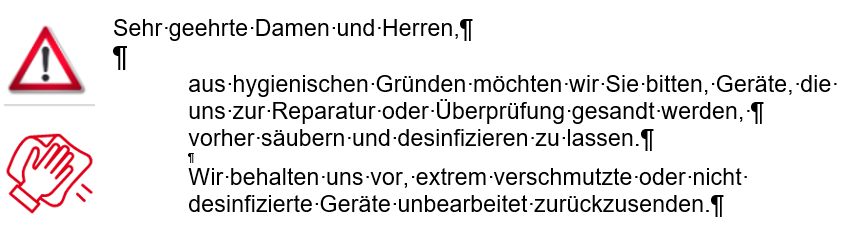 	Zusätzliche Kunden-InformationenMitgeliefertes Zubehör: Netzteil	 Tel. Anschlussleitung TAE-Stecker 	 Halskordel	 Armband MyAmie	 GSM-Antenne SIM-Karte	 Providername       Sonstiges:       	_ _ _ _ _ _ _ _ _ _ _ _ _ _ _ 	Organisationsstempel und UnterschriftSie können dieses Formblatt über www.tunstall.de im Telehealthcare Downloadbereich herunterladen, um es mit dem PC auszufüllen.